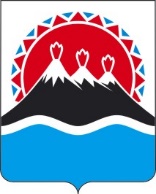 П О С Т А Н О В Л Е Н И ЕПРАВИТЕЛЬСТВАКАМЧАТСКОГО КРАЯВ соответствии с пунктом 7 статьи 78 Бюджетного кодекса Российской ФедерацииПРАВИТЕЛЬСТВО ПОСТАНОВЛЯЕТ:1. Утвердить Порядок предоставления из краевого бюджета гранта
в форме субсидии обществу с ограниченной ответственностью «КРДВ Камчатка» в целях финансового обеспечения затрат, возникающих при реализации функций по управлению территорией опережающего развития «Камчатка», в 2023 году согласно приложению к настоящему постановлению.2. Признать утратившими силу:1) постановление Правительства Камчатского края от 17.06.2022 № 324-П «Об утверждении Порядка предоставления субсидий ООО «УК ТОР «Камчатка» на 2022 год в целях финансового обеспечения затрат, возникающих при реализации функций по управлению территорией опережающего социально-экономического развития «Камчатка»;2) часть 33 приложения к постановлению Правительства Камчатского края от 26.12.2022 № 715-П «О внесении изменений в отдельные постановления Правительства Камчатского края».3. Настоящее постановление вступает в силу после дня его официального опубликования.Порядокпредоставления из краевого бюджета гранта в форме субсидии обществу 
с ограниченной ответственностью «КРДВ Камчатка» в целях финансового обеспечения затрат, возникающих при реализации функций по управлению территорией опережающего развития «Камчатка», в 2023 году	1. Настоящий Порядок регулирует вопросы предоставления из краевого бюджета грантов в форме субсидии (далее – субсидии) обществу
с ограниченной ответственностью «КРДВ Камчатка» (далее – получатель субсидии) в целях достижения результата основного мероприятия 9.1 «Предоставление субсидий ООО «КРДВ Камчатка» в целях финансового обеспечения затрат, возникающих при реализации функций по управлению территорией опережающего развития «Камчатка», установленных федеральным законом» подпрограммы 9 «Обеспечение эффективного функционирования территории опережающего развития «Камчатка» государственной программы Камчатского края «Развитие экономики и внешнеэкономической деятельности Камчатского края», утвержденной постановлением Правительства Камчатского края от 01.07.2021 № 277-П, на финансовое обеспечение затрат, возникающих при реализации функций по управлению территорией опережающего развития «Камчатка», в 2023 году.2. Субсидия носит целевой характер и не может быть использована
на цели, не предусмотренные настоящим Порядком.3.  Министерство экономического развития Камчатского края (далее – Министерство) осуществляет функции главного распорядителя бюджетных средств, до которого в соответствии с бюджетным законодательством Российской Федерации как получателя бюджетных средств доведены
в установленном порядке лимиты бюджетных обязательств на предоставление субсидии на соответствующий финансовый год и плановый период.4.	Субсидия предоставляется Министерством в пределах лимитов бюджетных обязательств, доведенных в установленном порядке
до Министерства.5. Сведения о субсидии размещаются на едином портале бюджетной системы Российской Федерации в информационно-телекоммуникационной сети «Интернет» в разделе «Бюджет» не позднее 15-го рабочего дня, следующего за днем принятия закона о бюджете (закона о внесении изменений в закон о бюджете).6. Понятия, используемые в настоящем Порядке, применяются в том же значении, что и в Федеральном законе от 29.12.2014 № 473-ФЗ «О территориях опережающего развития в Российской Федерации» (далее – Федеральный закон № 473-ФЗ).7. Получатель субсидии осуществляет основные функции, определенные статьей 8 Федерального закона № 473-ФЗ.8. Направлениями расходов, источником финансового обеспечения которых является субсидия, являются:1) оплата труда;2) компенсация расходов на оплату стоимости проезда и провоза багажа
к месту использования отпуска и обратно;3) возмещение расходов, связанных со служебными командировками;4) арендная плата за помещения и автотранспорт;5) расходы на содержание имущества (коммунальные расходы);6) расходы на информационное сопровождение (полиграфия);7)	расходные и вспомогательные материалы к компьютерному оборудованию и оргтехнике;8) оплата канцелярских товаров;9) оплата периодических изданий и литературы;10) оплата услуг в сфере информационных технологий (сопровождение
и техническое обслуживание IT-инфраструктуры, лицензионного программного обеспечения);11)	аудиторские и консалтинговые услуги, по сопровождению закупочной деятельности;12) оплата услуг по повышению квалификации (обучение персонала).9. Условием предоставления субсидии является соответствие получателя субсидии на дату предоставления заявки на получение субсидии, следующим требованиям:1) у получателя субсидии отсутствует неисполненная обязанность
по уплате налогов, сборов, страховых взносов, пеней, штрафов, процентов, подлежащих уплате в соответствии с законодательством Российской Федерации о налогах и сборах;2)	получатель субсидии не находится в процессе реорганизации
(за исключением реорганизации в форме присоединения к юридическому лицу, являющемуся участником отбора, другого юридического лица), ликвидации,
в отношении него не введена процедура банкротства, его деятельность
не приостановлена в порядке, предусмотренном законодательством Российской Федерации;3)	в реестре дисквалифицированных лиц отсутствуют сведения
о дисквалифицированных руководителе, членах коллегиального исполнительного органа, лице, исполняющем функции единоличного исполнительного органа, или главном бухгалтере получателя субсидии;4) получатель субсидии не является иностранным юридическим лицом,
в том числе местом регистрации которого является государство или территория, включенные в утверждаемый Министерством финансов Российской Федерации перечень государств и территорий, используемых для промежуточного (офшорного) владения активами в Российской Федерации (далее – офшорные компании), а также российским юридическим лицом, в уставном (складочном) капитале которого доля прямого или косвенного (через третьих лиц) участия офшорных компаний в совокупности превышает 25 процентов (если иное не предусмотрено законодательством Российской Федерации). При расчете доли участия офшорных компаний в капитале российских юридических лиц не учитывается прямое и (или) косвенное участие офшорных компаний в капитале публичных акционерных обществ (в том числе со статусом международной компании), акции которых обращаются на организованных торгах в Российской Федерации, а также косвенное участие таких офшорных компаний в капитале других российских юридических лиц, реализованное через участие в капитале указанных публичных акционерных обществ;5) получатель субсидии не получает средства из краевого бюджета
на основании иных нормативных правовых актов Камчатского края на цели, указанные в части 1 настоящего Порядка;6) у получателя субсидии отсутствует просроченная задолженность
по возврату в краевой бюджет субсидий, бюджетных инвестиций, предоставленных в том числе в соответствии с иными правовыми актами,
а также иная просроченная (неурегулированная) задолженность по денежным обязательствам перед Камчатским краем;7) получатель субсидии не находится в перечне организаций
и физических лиц, в отношении которых имеются сведения об их причастности к экстремистской деятельности или терроризму, либо в перечне организаций
и физических лиц, в отношении которых имеются сведения об их причастности к распространению оружия массового уничтожения;8) отсутствие у получателя субсидии просроченной задолженности
по заработной плате;9) отсутствие у получателя субсидии задолженности по оплате уставного капитала.10.	Для получения субсидии получатель субсидии представляет
на бумажном носителе почтовой связью или нарочным способом
в Министерство следующие документы:1) заявку на предоставление субсидии, включающую расчет потребности
в средствах субсидии, с указанием реквизитов расчетного счета, открытого
в банке или другой кредитной организации, по форме, утвержденной приказом Министерства;2) заверенную копию устава юридического лица – получателя субсидии;3) копию решения о создании юридического лица – получателя субсидии;4)	справку, подписанную руководителем получателя субсидии, подтверждающую соответствие получателя субсидии требованиям, указанным в части 9 настоящего Порядка;5) копию письма Минвостокразвития России, подтверждающего согласование передачи функций от управляющей компании территории опережающего развития «Камчатка» дочернему обществу в соответствии
с приказом Минвостокразвития России от 27.02.2015 № 18 «О Порядке согласования перечня функций, передаваемых управляющей компанией территории опережающего социально-экономического развития дочернему обществу управляющей компании территории опережающего социально-экономического развития»;6) согласия на обработку персональных данных (в отношении руководителя и их главного бухгалтера) по форме, установленной Министерством;7) справку налогового органа, подтверждающую отсутствие у получателя субсидии задолженности по налогам, сборам, страховым взносам, пеням, штрафам, процентам, подлежащим уплате в соответствии с законодательством Российской Федерации о налогах и сборах.11. Документы, указанные в части 10 настоящего Порядка, подлежат регистрации в день их поступления в Министерство.Министерство не вправе требовать от получателя субсидии иных сведений и документов, кроме сведений и документов, предусмотренных частью 10 настоящего Порядка.12. Министерство в течение 3 рабочих дней со дня получения документов, указанных в части 10 настоящего Порядка, получает в отношении получателя субсидии сведения из Единого государственного реестра юридических лиц         на официальном сайте Федеральной налоговой службы на странице «Предоставление сведений из ЕГРЮЛ/ЕГРИП в электронном виде», а также осуществляет сверку информации по пункту 3 части 9 настоящего Порядка     на официальном сайте Федеральной налоговой службы на странице «Поиск сведений в реестре дисквалифицированных лиц».Получатель субсидии вправе самостоятельно представить в Министерство выписку из Единого государственного реестра юридических лиц.13. Министерство в течение 5 рабочих дней после дня получения документов, указанных в части 10 настоящего Порядка, рассматривает их, проверяет на полноту и достоверность содержащихся в них сведений, а также соответствие получателя субсидии требованиям, установленным частью 9 настоящего Порядка, и принимает решение о предоставлении субсидии либо
об отказе в предоставлении субсидии.14. Основаниями для отказа в предоставлении субсидии являются:1) непредставление или представление не в полном объеме получателем субсидии документов, указанных в части 10 настоящего Порядка;2) установление факта недостоверности представленной получателем субсидии информации;3) несоответствие получателя субсидии требованиям, установленным частью 9 настоящего Порядка.15. В случае принятия решения об отказе в предоставлении субсидии Министерство в течение 5 рабочих дней после дня принятия такого решения направляет получателю субсидии уведомление о принятии решения об отказе
в предоставлении субсидии с обоснованием причин отказа посредством почтового отправления или на адрес электронной почты, или иным способом, обеспечивающим подтверждение получения указанного уведомления получателем субсидии.16. В случае принятия решения о предоставлении субсидии Министерство в течение 2 рабочих дней со дня принятия такого решения направляет получателю субсидии проект Соглашения в двух экземплярах для подписания на адрес электронной почты или иным способом, обеспечивающим подтверждение получения указанного проекта получателем субсидии.17. Получатель субсидии в течение 5 рабочих дней со дня получения проекта Соглашения подписывает его и возвращает в Министерство два экземпляра проекта Соглашения нарочно.18. Министерство в течение 2 рабочих дней со дня получения двух экземпляров проекта Соглашения подписывает их со своей стороны. Один экземпляр Соглашения направляется Министерством в течение 5 рабочих дней со дня подписания почтовым отправлением с уведомлением на почтовый адрес получателя субсидии.19. В случае непоступления в Министерство двух экземпляров подписанного Соглашения в течение 5 рабочих дней со дня получения получателем субсидии проекта Соглашения получатель субсидии признается уклонившимся от заключения Соглашения.20. Соглашение о предоставлении субсидии, дополнительное соглашение
к Соглашению о предоставлении субсидии, в том числе дополнительное соглашение о расторжении Соглашения о предоставлении субсидии (при необходимости) заключаются в соответствии с типовой формой, утвержденной Министерством финансов Камчатского края.21. Обязательными условиями предоставления субсидии, включаемыми в Соглашение и в договоры, заключенные в целях исполнения обязательств
по Соглашению, являются:1) согласие соответственно получателя субсидии, лиц, получающих средства на основании договоров, заключенных с получателями субсидий
(за исключением государственных (муниципальных) унитарных предприятий, хозяйственных товариществ и обществ с участием публично-правовых образований в их уставных (складочных) капиталах, коммерческих организаций с участием таких товариществ и обществ в их уставных (складочных) капиталах), на осуществление в отношении их проверок Министерством соблюдения порядка и условий предоставления субсидии, в том числе в части достижения результатов предоставления субсидии, а также проверок органами государственного финансового контроля соблюдения получателем субсидии порядка и условий предоставления субсидии в соответствии со статьями 2681    и 2692 Бюджетного кодекса Российской Федерации;2) запрет приобретения получателем субсидии, а также иными юридическими лицами, получающими средства на основании договоров, заключенных с получателем субсидии за счет полученных средств иностранной валюты, за исключением операций, осуществляемых в соответствии
с валютным законодательством Российской Федерации при закупке (поставке) высокотехнологичного импортного оборудования, сырья и комплектующих изделий, а также связанных с достижением результатов предоставления этих средств иных операций.22.	Обязательным условием предоставления субсидии, включаемым
в Соглашение, является условие о согласовании новых условий Соглашения или о расторжении Соглашения при недостижении согласия по новым условиям в случае уменьшения Министерству ранее доведенных лимитов бюджетных обязательств, приводящего к невозможности предоставления субсидии в размере, определенном в Соглашении.Министерство вправе устанавливать в Соглашении сроки и формы представления получателем субсидии дополнительной отчетности.23. Размер субсидии определяется в соответствии с заявкой, содержащей расчет потребности, не превышающей средства, определенные законом Камчатского края о краевом бюджете на текущий финансовый год
и на плановый период и составляет в 2023 году – 17 447 500 рублей.24. Министерство перечисляет субсидию на расчетный счет, открытый получателем субсидии в кредитной организации, реквизиты которого указаны
в заявке на предоставление субсидии, не позднее 10-го рабочего дня, следующего за днем принятия Министерством решения о предоставлении субсидии.25. Субсидия предоставляется получателю субсидии в течение срока выполнения функций до 31 декабря года, в котором предоставлена субсидия.26. Результатами предоставления субсидии являются:1) количество заключенных соглашений с резидентами территории опережающего развития «Камчатка»;2) объем инвестиций по соглашениям с резидентами территории опережающего развития «Камчатка»;3) количество создаваемых рабочих мест по соглашениям с резидентами территории опережающего развития «Камчатка».27. Значения результатов предоставления субсидии с указанием даты завершения и конечного значения результатов предоставления субсидии устанавливаются Соглашением.28. Получатель субсидии представляет в Министерство на бумажном носителе и в электронном виде следующую отчетность:1) отчет о достижении результатов предоставления субсидии, установленных частью 26 настоящего Порядка, в срок не позднее 5 рабочего дня, следующего за отчетным кварталом, ежеквартально, по формам, определенным типовыми формами соглашений, установленными Министерством финансов Камчатского края для соответствующего вида субсидии;2) отчет об осуществлении расходов, источником финансового обеспечения которых является субсидия, в срок не позднее 5 рабочего дня, следующего за отчетным кварталом, ежеквартально, по формам, определенным типовыми формами соглашений, установленными Министерством финансов Камчатского края для соответствующего вида субсидии.29. Мониторинг достижения результатов предоставления субсидии, исходя из достижения значений результатов предоставления субсидии, определенных Соглашением, и событий, отражающих факт завершения соответствующего мероприятия по получению результата предоставления субсидии (контрольная точка), в порядке и по формам, которые установлены Министерством финансов Российской Федерации, осуществляется Министерством и Министерством финансов Камчатского края.30. Министерство осуществляет обязательные проверки соблюдения получателем субсидии, а также лицами, являющимися поставщиками (подрядчиками, исполнителями) по договорам (соглашениям), заключенным
в целях исполнения обязательств по Соглашению, порядка и условий предоставления субсидии, в том числе в части достижения результата предоставления субсидии, а орган государственного финансового контроля осуществляет проверки в соответствии со статьями 2681и 2692 Бюджетного кодекса Российской Федерации.31. В случае выявления, в том числе по фактам проверок, проведенных Министерством и (или) органами государственного финансового контроля, фактов нарушения условий и порядка предоставления субсидии, а также
в случае выявления недостижения значений результатов, установленных
в Соглашении, получатель субсидии обязан возвратить денежные средства
в краевой бюджет на лицевой счет Министерства в следующем порядке
и сроки:1) в случае выявления нарушения органом государственного финансового контроля – на основании представления и (или) предписания органа государственного финансового контроля в сроки, указанные в представлении
и (или) предписании;2) в случае выявления нарушения Министерством – в течение 20 рабочих дней со дня получения требования Министерства.32. В случае нарушения условий и порядка предоставления субсидии,
получатель субсидии обязан возвратить средства субсидии – в полном объеме.В случае нарушения целей предоставления субсидии, субсидия подлежит возврату в размере нецелевого использования средств субсидии.33.  В случае недостижения значений результатов предоставления субсидии, а также в случае возникновения обстоятельств, приводящих
к невозможности достижения результатов в сроки, определенные Соглашением о предоставлении субсидии, получатель субсидии обязан возвратить средства субсидии в размере, определенном формулой:Vвозврата = (V * k * m/n), где:Vвозврата – размер субсидии, подлежащий возврату;V – размер субсидии, предоставленный получателю субсидии;k – коэффициент возврата субсидии;m – количество показателей результативности использования субсидии, по которым индекс, отражающий уровень недостижения значения i-го показателя результативности использования субсидии, имеет положительное значение (больше нуля);n – общее количество показателей результативности использования субсидии.1) при расчете объема средств, подлежащих возврату получателем субсидии, в размере субсидии, предоставленной ему в отчетном финансовом году (Vвозврата), не учитывается размер остатка субсидии, не использованного
по состоянию на 1 января текущего финансового года;2) коэффициент возврата субсидии рассчитывается по формуле:k = ƩDi/ m, где:Di – индекс, отражающий уровень недостижения значения i-го показателя результативности использования субсидии;3) при расчете коэффициента возврата субсидии используются только положительные значения индекса, отражающего уровень недостижения значения i-го показателя результативности использования субсидии;4) индекс, отражающий уровень недостижения i-го показателя результативности использования субсидии, определяется:а) для результатов использования субсидии, по которым большее значение фактически достигнутого значения отражает большую эффективность использования субсидии, по формуле:Di=1-Ti/Si, где:Ti – фактически достигнутое значение i-го показателя результативности использования субсидии на отчетную дату;Si – плановое значение i-го показателя результативности использования субсидии, установленное соглашением о предоставлении субсидии;б) для результатов использования субсидии, по которым большее значение фактически достигнутого значения отражает меньшую эффективность использования субсидии, по формуле:Di=1- Si/Ti.34. Письменное требование о возврате средств субсидии направляется Министерством получателю субсидии в течение 10 рабочих дней со дня выявления нарушений по фактам проверок, проведенных Министерством, посредством заказного почтового отправления или на адрес электронной почты, или иным способом, обеспечивающим подтверждение получения указанного требования получателем субсидии.35. Остаток субсидии, неиспользованный в отчетном финансовом году, может использоваться получателем субсидии в очередном финансовом году
на цели, указанные в части 1 настоящего Порядка, при принятии Министерством по согласованию с Министерством финансов Камчатского края в порядке, определенном Правительством Камчатского края, решения о наличии потребности в указанных средствах и при условии включения соответствующих положений в Соглашение.36.	В случае отсутствия указанного решения остаток субсидии
(за исключением субсидии, предоставленной в пределах суммы, необходимой для оплаты денежных обязательств получателя субсидии, источником финансового обеспечения которых является указанная субсидия), неиспользованный в отчетном финансовом году, подлежит возврату в краевой бюджет на лицевой счет Министерства не позднее 15 февраля очередного финансового года.37. При невозврате средств субсидии в сроки, установленные частями
31 и 36 настоящего Порядка, Министерство принимает необходимые меры
по взысканию подлежащей возврату в краевой бюджет субсидии в судебном порядке в срок не позднее 30 рабочих дней со дня, когда Министерству стало известно о неисполнении получателем субсидии, лицами, получившими средства на основании договоров, заключенных с получателем субсидии, обязанности возвратить денежные средства в краевой бюджет.38.	В случае выявления нарушений, в том числе по фактам проверок, проведенных Министерством и органами государственного финансового контроля в соответствии с частью 30 настоящего Порядка, лица, получившие средства на основании договоров (соглашений), заключенных с получателем субсидии, обязаны возвратить в сроки, не превышающие сроки, указанные
в части 31 настоящего Порядка, соответствующие средства на счет получателя субсидии в целях последующего возврата указанных средств получателем субсидии в краевой бюджет в течение 10 рабочих дней со дня поступления средств на счет получателя субсидии.Письменное требование о возврате средств, полученных за счет средств субсидии, направляется получателем субсидии лицам, получившим средства
на основании договоров, заключенных с получателем субсидии, и нарушившим порядок и условия предоставления субсидии, в течение 15 рабочих дней со дня выявления нарушений по фактам проверок, проведенных Министерством. 39.	В случае невозврата лицами, указанными в части 38 настоящего Порядка, средств, полученных за счет средств субсидии, на счет получателя субсидии в сроки, указанные в требовании о возврате средств, полученных
за счет средств субсидии, получатель субсидии принимает необходимые меры по взысканию подлежащих возврату в краевой бюджет средств, полученных
за счет средств субсидии, в судебном порядке в срок не позднее 30 рабочих дней со дня, когда получателю субсидии стало известно о неисполнении лицами, указанными в части 38 настоящего Порядка, обязанности возвратить средства, полученные за счет средств субсидии, на счет получателя субсидии.[Дата регистрации] № [Номер документа]г. Петропавловск-КамчатскийОб утверждении Порядка предоставления из краевого бюджета гранта 
в форме субсидии обществу с ограниченной ответственностью 
«КРДВ Камчатка» в целях финансового обеспечения затрат, возникающих при реализации функций по управлению территорией опережающего развития «Камчатка», в 2023 годуПредседатель Правительства Камчатского края[горизонтальный штамп подписи 1]Е.А. ЧекинПриложение к постановлениюПриложение к постановлениюПриложение к постановлениюПриложение к постановлениюПравительства Камчатского краяПравительства Камчатского краяПравительства Камчатского краяПравительства Камчатского краяот[REGDATESTAMP]№[REGNUMSTAMP]